ПРОЕКТ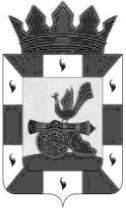 АДМИНИСТРАЦИЯ МУНИЦИПАЛЬНОГО ОБРАЗОВАНИЯ «СМОЛЕНСКИЙ РАЙОН» СМОЛЕНСКОЙ ОБЛАСТИП О С Т А Н О В Л Е Н И Еот _________  № _______О внесении изменений в муниципальную программу «Развитие культуры на селе  на 2016 - 2019 годы» в муниципальном образовании «Смоленский район» Смоленской области, утвержденную постановлением Администрации муниципального образования «Смоленский район» Смоленской области от 31.10.2016 № 1185         В соответствии со статьей 179 Бюджетного кодекса Российской Федерации, в целях повышения эффективности и рационального использования средств бюджета муниципального образования «Смоленский район» Смоленской области, учитывая необходимость областной поддержки развития культуры в муниципальном образовании «Смоленский район» Смоленской области, определения приоритетных направлений и разработки комплекса конкретных мероприятий развития отрасли на 2018 годАДМИНИСТРАЦИЯ МУНИЦИПАЛЬНОГО ОБРАЗОВАНИЯ «СМОЛЕНСКИЙ РАЙОН»  СМОЛЕНСКОЙ ОБЛАСТИ  ПОСТАНОВЛЯЕТ: Внести в муниципальную Программу «Развитие культуры на селе  на 2016 - 2019 годы» в муниципальном образовании «Смоленский район» Смоленской области, утвержденную постановлением Администрации муниципального образования «Смоленский район» Смоленской области  от 31.10.2016   № 1185 (далее Программа) следующие изменения: Позицию «Объемы бюджетных ассигнований и источники финансирования Программы» Паспорта Программы изложить в следующей редакции: Программу дополнить разделом 6 следующего содержания: «6. Информация по ресурсному обеспечению муниципальной Программы.   Объем финансирования мероприятий муниципальной Программы составляет на 2016 год - 56817,74 тыс. руб., на 2017 – 61455,11 тыс. руб., 2018 год - 62527,490,75 тыс. руб. из них: федеральный бюджет - 1799,438,40 тыс. руб., областной бюджет 268,887,35 тыс. руб., муниципальный бюджет 60459,165 тыс. руб., 2019 год - 75833,915,25 тыс. руб.: федеральный бюджет - 12 181,213,65 тыс. руб., областной бюджет 1120,111,60 тыс. руб., местный бюджет 62532,59 тыс. руб. (Приложение №1). Предусмотрена возможность привлечения средств из внебюджетных источников, из других уровней бюджетной системы РФ. Объемы финансирования мероприятий из областного бюджета подлежат уточнению на каждый финансовый год.».Раздел 1 Перечня программных мероприятий муниципальной программы  дополнить пунктом 15 следующего содержания:Позицию «Итого» раздела 1 Перечня программных мероприятий муниципальной программы изложить в следующей редакции:Раздел «Итоговая сумма расходов муниципальной программы «Развитие культуры на селе на 2016-2019 годы» в муниципальном образовании «Смоленский район» Смоленской области» Перечня программных мероприятий муниципальной программы изложить в следующей редакции:Постановление Администрации муниципального образования «Смоленский район» Смоленской области  от 03.07.2017  № 1303 «О внесении изменений в муниципальную Программу «Развитие культуры на селе  на 2016 - 2019 годы» в муниципальном образовании «Смоленский район» Смоленской области» признать утратившим силу.Настоящее постановление вступает в силу после официального  опубликования в газете «Сельская правда». Контроль за исполнением настоящего постановления возложить на председателя комитета по культуре муниципального образования «Смоленский район» Смоленской области (В.А. Пирожков). Глава муниципального образования «Смоленский район» Смоленской области                        О.Н. ПавлюченковаОбъемы бюджетных ассигнований и источники финансирования ПрограммыФинансирование программы осуществляется из бюджета муниципального образования «Смоленский район»  Смоленской области, областного бюджета Смоленской области, Федерального бюджета и внебюджетных средств. Финансовые средства ежегодно уточняются и пересматриваются с учетом имеющихся возможностей (тыс. рублей)15.  Строительство крытого павильона для проведения массовых мероприятий ---14754,855,25федеральный бюджет---12 181,213,65областной бюджет---1 120,111,60местный бюджет---1453,53ИТОГО 33555,9137093,7937260,588,7549807,045,25из них: федеральный бюджет--1531,712,5612 181,213,65областной бюджет--228,881,191120,111,60местный бюджет--35499,995,036505,72Года2016 год2017 год2018 год2019 годВсего из них:56817,7461455,1162527,490,7575833,915,25федеральный бюджет--1799,438,4012 181,213,65областной бюджет--268,887,351120,111,60местный бюджет--60459,16562532,59